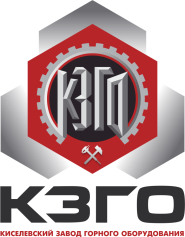 ОПРОСНЫЙ ЛИСТ ООО «Киселевский завод горного оборудования»на  изготовление рамки направляющей РН__________________________________________________________Наименование организации, заполнившей опросный листШахта _____________________________________________________Ствол ______________________________________________________Контактный телефон ________________________________________Внимание!Опросный лист без ответов на все вопросы, подписей и печати к исполнению не принимается, все разделы должны быть разборчиво заполнены без исправленийСоставил_____________________          ___________      ____________                                        ФИО                                     подпись                         датаКонтактный телефон _________________________________________Утвердил ____________________          ___________      ____________                                 ФИО                                    подпись                         дата                                                                                       Место печати Требуемое количество __________ шт.